   Nr.   13.148   din 29 iunie 2017 M I N U T A     încheiată azi, 29 iunie 2017, cu ocazia ședinței ordinare, care a fost convocată în conformitate cu prevederile ‚art. 39’, alin. (1) din Legea Nr. 215/2001, republicată, cu modificările şi completările ulterioare, conform Dispoziţiei Primarului Nr. 424 din 22 iunie 2017 cu următoareaORDINE DE ZI:1. Proiect de hotărâre privind constatarea dreptului de proprietate privată a unor terenuri situate în intravilanul Municipiului Dej.2. Proiect de hotărâre privind aprobarea predării către Ministerul Dezvoltării Regionale și Administrației Publice și Fondurilor Europene prin Compania Naţională de Investiţii “C.N.I.”- S.A., a amplasamentului şi asigurarea condiţiilor în vederea executării obiectivului de investiţii „Construire sală de educație fizică școlară în cadrul Școlii Gimnaziale Avram Iancu corp B, Strada Aurora Nr. 5, Municipiul Dej, județul Cluj” . 3. Proiect de hotărâre privind aprobarea organigramei, statului de funcții și a numărului de posturi  pentru  Spitalul Municipal Dej.4. Proiect de hotărâre privind completarea Art. 1 din Hotărârea Consiliului Local al Municipiului Dej Nr. 44/2017 (privind aprobarea desemnării reprezentanților Consiliului Local al Municipiului Dej în Consiliul de Administrație al Spitalului Municipal Dej) cu numirea a doi membrii supleanți.5. Soluționarea unor  probleme ale administrației publice locale.   La şedinţă sunt prezenţi 18 consilieri, domnul Primar Morar Costan, doamna Secretar al Municipiului Dej, delegații sătești, consilieri din aparatul de spaecialitate a Primăriei Municipiului Dej.      Şedinţa publică este condusă de doamna viceprimar Muncelean Teodora,   lipsește motivat domnul consilier Alexandru Adrian Viorel.Convocarea consilierilor s-a făcut prin Adresa Nr. 13.146  din 20  iunie 2017, trimis prin e-mail împreună cu materialele înscrise pe ordinea de zi.. 	Președintele de ședință, doamna viceprimar Muncelean Teodora, a fost desemnată în urma propunerii domnului consilier Giurgiu Gheorghe, propunere votată cu 17 voturi ”pentru” și o ”abținere”, domnul consilier Butuza Marius Cornel.	Înainte de a prezenta punctele înscrise pe Ordinea de zi, supune spre aprobare Procesul – verbal al ședinței ordinare din data de 31 mai 2017 și al ședinței de îndată din data de 20 iunie 2017 materiale votate cu 18 voturi ”pentru”, unanimitate.În cadrul şedinţei au fost adoptate următoarele hotărâri:H O T Ă R Â R E A  Nr. 77privind constatarea dreptului de proprietate privată a unor terenuri situate în intravilanul Municipiului Dej.Proiectul a fost votat cu 18 voturi ”pentru”, unanimitate.H O T Ă R Â R E A  Nr. 78 privind aprobarea predării către Ministerul Dezvoltării Regionale și Administrației Publice și Fondurilor Europene prin Compania Naţională de Investiţii “C.N.I.”- S.A., a amplasamentului şi asigurarea condiţiilor în vederea executării obiectivului de investiţii „Construire sală de educație fizică școlară în cadrul Școlii Gimnaziale Avram Iancu corp B, Strada Aurora Nr. 5, Municipiul Dej, județul Cluj” . Proiectul a fost votat cu 18 voturi ”pentru”, unanimitate.H O T Ă R Â R E A  Nr. 79privind aprobarea organigramei, statului de funcții și a numărului de posturi  pentru  Spitalul Municipal Dej.Proiectul a fost votat cu 18 voturi ”pentru”, unanimitate.H O T Ă R Â R E A  Nr. 80completarea Art. 1 din Hotărârea Consiliului Local al Municipiului Dej Nr. 44/2017 (privind aprobarea desemnării reprezentanților Consiliului Local al Municipiului Dej în Consiliul de Administrație al Spitalului Municipal Dej) cu numirea a doi membrii supleanți.Doamna consilier Mihăestean Jorgeta Irina a propus ca membri supleanți în Consiliul de Administrație al Spitalului Municipal Dej, pe domnul consilier Husa Lucian Ioan și doamna consilier Kovrig Anamaria Magdalena.Proiectul a fost votat cu 18 voturi ”pentru”, unanimitate.          În conformitate cu dispoziţiile art. 11 din Legea Nr. 52/2003 privind transparenţa decizională în administraţia publică, republicată, cu modificările și completările ulterioare, minuta se publică la sediul şi pe site-ul Primăriei Municipiului Dej.  	 Președinte de ședință,                                               Secretar,              Muncelean Teodora                                           Jur. Pop Cristina                  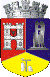 ROMÂNIAJUDEŢUL CLUJCONSILIUL LOCAL AL MUNICIPIULUI DEJStr. 1 Mai nr. 2, Tel.: 0264/211790*, Fax 0264/223260, E-mail: primaria@dej.ro 